10.04.2024ЗАВТРАК(1-4; 5-9 классы)Царская ватрушкаКофейный напитокШоколадХлеб пшенично-ржанойЗАВТРАК 2Фрукты (Банан)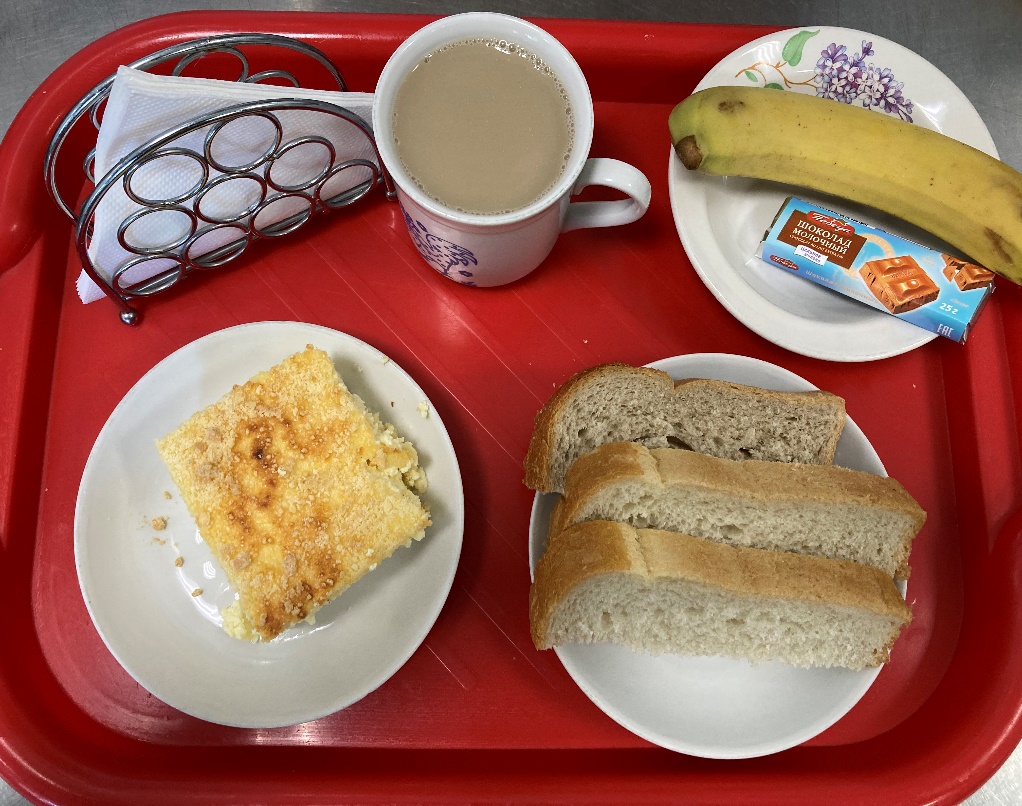 ОБЕД(1-4; 5-9 классы)        Салат из свежих овощейРассольник Ленинградский с мясом и сметанойПтица тушёная в соусеКаша ячневая с масломКомпот из сухофруктовХлеб пшенично-ржаной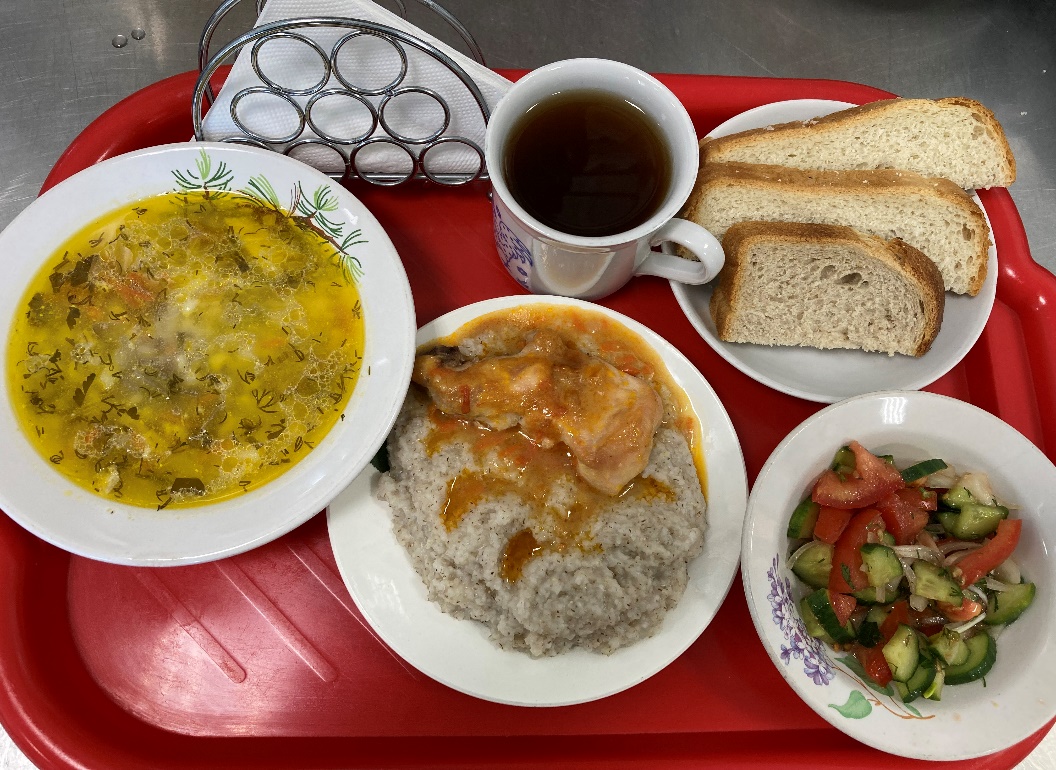 